SIXTH SUNDAY of EASTER		             May 22, 2022PRELUDE                            My Heart Leaps With Joy		            	Walcha (1907-1991)           WELCOME & ANNOUNCEMENTSINTROIT                           What Does the Lord Require			Routley (1917-1982)            CALL TO WORSHIP     	                                                                           Warner SandquistLeader: Let the nations be glad and sing for joy. People: For you judge the peoples with equity and guide the nations upon earth. Leader: The Lord is risen! People: He is risen indeed! Leader: Let us worship God	MORNING PRAYER*OPENING HYMN 265		Jesus Shall Reign Wher’er the Sun		Duke StreetCALL TO CONFESSIONPRAYER OF CONFESSION     Almighty God, Jesus came to bring a peace that stills our hearts and calms our fears; but we struggle to receive what he offers. Peace is elusive in our world, but also in our homes, in our relationships – even within ourselves. We live with envy and dissatisfaction. Forgive us, Lord, this and all our sin. Release from these burdens, and open us to the peace of Christ, the peace that passes understanding.SILENT PRAYERASSURANCE OF PARDON*GLORIA PATRI 581                                                                                                        GreatorexFIRST SCRIPTURE READING                                                                         Psalm 67 p. 460             SPECIAL MUSIC         Intermezzo in B-flat, Op. 76, no. 4         		Brahms (1833-1897) 	            SECOND SCRIPTURE READING                                                           John 14:15-24 p. 877        REFLECTIONS                                                                                           Jean Hashagen, Elder  *AFFIRMATION OF FAITH	   The Apostles' Creed                     	           Hymnal p. 35 PRAYERS OF THE PEOPLE & THE LORD’S PRAYER*CLOSING HYMN 366		Love Divine, All Loves Excelling			      Hyfrodol*CHARGE and BENEDICTION POSTLUDE		                                 Toccata			              Muffat (1653-1704)             The Madison Singers Return to First Presbyterian Church!We are blessed, once again, to host The Madison Singers in concert at First Presbyterian Church this Saturday!  The premiere choral ensemble at James Madison University previously performed at FPC in May 2019.  This is the ensemble's first tour since the lifting of pandemic precautions.  The free concert will be Saturday 28 May at 3pm. Bring your friends!Hearing devices are available for your convenience.Please be aware that they do not function until after the service begins.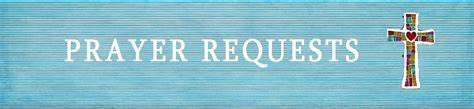 The Legacy: Mary June CookRegency at Augusta:  Edie LawrenceShenandoah Nursing Home: Rubye Schwab Summit Square: Lillian HryshkanychHome: Dick Huff, Nancy Garber, Mary Ultee, Mary Ann Maupin, Mike CunninghamFriends and Family: Erwin Berry (Joan), Shae Blackwell and Family (Preschool), Bill Bromley, Tom Brown, Debbie Conner, Jerry Hughes, Sally McNeel, Bill Metzel (Joyce Tipton), George Morris Jr., Col. Stuart Roberts (Mark Henderson), Andy Robeson (Cunninghams), Jennifer & Charlotte Sergeant (Kathy Brown), Danny Smith (Nancy Hypes), Ida Waddy, Paul Watts (Colleen Cash), Rory Leap (Currys).Military: Carson Craig, Jeremiah Henderson.Missionaries: Elmarie & Scott Parker, PC (USA) Regional Liaisons to Iraq, Syria & Lebanon Today’s link is :  https://youtu.be/ZM-_s7L8FbkBook Study, Being Presbyterian in the Bible Belt, to be rescheduled. FIRST PRESBYTERIAN CHURCHWAYNESBORO, VIRGINIA A community-minded congregation living out the love of Christ as we serve one another with humility, gentleness, and patience through God’s grace.May 22, 2022  11:00 AM 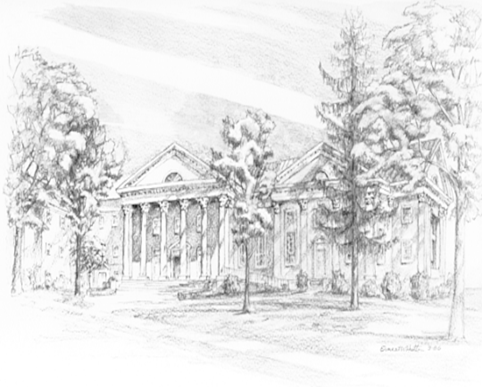 P.O. Box 877249 South Wayne AvenueWaynesboro, Virginia(540) 949-8366Church Website:  www.firstpresway.orgPreschool Website:  www.firstprespre.orgEmail:  church@firstpresway.com                                                                                                                                                                                                               P.O. Box 877                                                                                                                                                                                                        249 South Wayne Avenue                                                                                                                                                                                                         Waynesboro, Virginia                                                                                                                                                                                                           (540) 949-8366                                                                                                                                                                                                        Church Website:  www.firstpresway.org                                                                                                                                                                                                          Preschool Website:  www.firstprespre.org                                                                                                                                                                                                              Email:  church@firstpresway.com